Nr referencyjny nadany sprawie przez Zamawiającego: ZP/27-6/2014SPECYFIKACJA ISTOTNYCH WARUNKÓW ZAMÓWIENIADla postępowania prowadzonego zgodnie z postanowieniami ustawy z 29 stycznia 2004r. – Prawo zamówień publicznych (teks jednolity Dz. U z 2013,  poz. 907 z póź.zm).PRZETARGU NIEOGRANICZONEGO na dostawę                                                                   „Sukcesywny zakup paliwa dla potrzeb gminy Witnica i jednostek organizacyjnych gminy Witnica”Specyfikacja istotnych warunków zamówienia udostępniona jest na stronie internetowej zamawiającego: www.bip.wrota.lubuskie.pl/ugwitnica od dnia zamieszczenia ogłoszenia o zamówieniu w Biuletynie Zamówień Publicznych do upływu terminu składania ofert. ZATWIERDZAM:Witnica, marzec 2014NAZWA ORAZ ADRES ZAMAWIAJĄCEGOZamawiający: Gmina Witnicaul. Krajowej Rady Narodowej 666-460 WitnicaNIP  5990011783REGON 000530695www. bip.wrota.lubuskie.pl/ugwitnicatel.: 095 7216440fax.: 095 7515218Godziny urzędowania 7:30 - 15:30 Odbiorcy:1/ Ochotnicza Straż Pożarna w Witnicy; ul. Żwirowa2/ Urząd Miasta i Gminy ; Wydział Gospodarki Komunalnej w Witnicy; ul. Kosynierów Mirosławskich 1; 66-460 Witnica3/ Miejsko-Gminy Ośrodek Pomocy Społecznej ; ul. Rutkowskiego 9; 66-460 Witnica 3/ Urząd Miasta i Gminy Witnica; ul. Krajowej Rady Narodowej 6; 66-460 Witnica4/ Zespół Szkolno-Przedszkolny w Witnicy; ul. Wiosny Ludów; 66-460 Witnica5/ Gimnazjum im. Ludzi Pojednania; ul. Plac Wolności; 66-460 Witnica6/ Zespół Edukacyjny w Nowinach Wielkich; ul. Wiejska 26; 66-460 WitnicaTRYB UDZIELENIA ZAMÓWIENIAPostępowanie prowadzone jest w trybie przetargu nieograniczonego zgodnie z przepisami ustawy z dnia 29 stycznia 2004 r. Prawo zamówień publicznych (teks jednolity Dz. U. z 2013 r., poz. 907 z późn. zm.) zwanej w dalszej części Specyfikacji Istotnych Warunków Zamówienia (SIWZ) ustawą Pzp, a także wydanymi na podstawie niniejszej ustawy Rozporządzeniami wykonawczymi dotyczącymi przedmiotowego zamówienia publicznego, a zwłaszcza:Rozporządzeniem Prezesa Rady Ministrów z dnia 19 lutego 2013 r. w sprawie rodzajów dokumentów, jakich może żądać zamawiający od wykonawcy, oraz form, w jakich te dokumenty mogą być składane (Dz. U. z 2013 r., poz.231)Rozporządzeniem Prezesa Rady Ministrów z dnia 23 grudnia 2013  r. w sprawie średniego kursu złotego w stosunku do euro stanowiącego podstawę przeliczania wartości zamówień publicznych (Dz. U. z 2013, poz. 1692),Rozporządzeniem Prezesa Rady Ministrów z dnia 31 grudnia 2013 r. w sprawie kwot wartości zamówień oraz konkursów, od których jest uzależniony obowiązek przekazywania ogłoszeń Urzędowi Oficjalnych Publikacji Wspólnot Europejskich.(Dz. U. z 2013 r. poz. 1735).Postępowanie prowadzone jest przez komisję przetargową powołaną do przeprowadzenia niniejszego postępowania o udzielenie zamówienia publicznego.Do czynności podejmowanych przez Zamawiającego i Wykonawców w postępowaniu o udzielenie zamówienia stosuje się przepisy powołanej ustawy Pzp oraz aktów wykonawczych wydanych na jej podstawie, a w sprawach nieuregulowanych przepisy ustawy z dnia 23 kwietnia 1964 r. – Kodeks Cywilny (Dz. U. Nr 16, poz. 93 z późn. zm.).OPIS PRZEDMIOTU ZAMÓWIENIAPrzedmiotem niniejszego zamówienia w postępowaniu realizowanym w trybie przetargu nieograniczonego jest bezgotówkowy zakup paliwa w systemie kart flotowych lub równoważnych na potrzeby Gminy Witnica oraz jednostek organizacyjnych wchodzących w strukturę Gminy Witnica. Przedmiotem dostawy jest benzyna bezołowiowa E-95, E-98 oraz olej napędowy. Zakup paliwa będzie dokonywany w stacjach paliw należących do sieci stacji Wykonawcy na terenie całego kraju. Benzyna bezołowiowa powinna spełniać wszystkie wymagania normy PN EN 228:2010 (U)Olej napędowy powinien spełniać wszystkie wymagania normy PN EN 590:2010 (U) powinien być zdatny do użytku zarówno w warunkach letnich jak i zimowych. Oferowane paliwa muszą spełniać wymagane normy, odpowiednio dla rodzaju określone w pkt.2) oraz rozporządzenia Ministra Gospodarki z dnia 09.12.2008 r. (Dz.U.z 2013r., poz. 1058.) w sprawie wymagań jakościowych dla paliw ciekłych (zgodnie z obowiązującymi przepisami prawa w przypadku rozbieżności rozporządzenie ma wartość nadrzędną) w okresie od daty podpisania umowy przez okres piętnastu miesięcy dla Gminy Witnica.Szacunkowe zamówienie obejmować będzie zakup: - benzyny  bezołowiowej E-95 w ilości 8600 litrów/rok - oleju napędowego w ilości 30 500 litrów/rok  Wskazane powyżej wartości są prognozowanym zapotrzebowaniem zamawiającego w okresie realizacji umowy. Rozliczenia pomiędzy Wykonawcą a Zamawiającym dokonywane będzie na podstawie faktycznie zakupionych przez Zamawiającego ilości benzyny bezołowiowej E-95 i  oleju napędowego. Podane ilości są wielkościami szacunkowymi, ustalonymi na podstawie ilości paliwa zakupionego w  2013. Zamawiający zastrzega sobie możliwość zakupu paliwa w ilościach odbiegających od podanych wielkości, przy zastosowaniu prawa opcji, o którym mowa w art. 34 ust. 5 ustawy Prawo zamówień publicznych, tj. zmniejszania lub zwiększania w okresie realizacji umowy ilości każdego z obu rodzajów zamawianego paliwa o nie więcej niż 20 % w zależności od faktycznych potrzeb i możliwości finansowych Zamawiającego. Wybrany wykonawca zobowiązany będzie umożliwić Zamawiającemu zakup dodatkowych ilości paliwa na takich samych zasadach, jak dostawy objęte zamówieniem podstawowym.Wykonawca zapewni tankowanie pojazdów Zamawiającego całodobowo w dni powszednie, niedziele i święta.Bezgotówkowy zakup paliwa będzie dokonywany w okresie od dnia podpisania umowy  przez okres piętnastu miesięcy. Dostawa paliw realizowana będzie sukcesywnie, w miarę pojawiających się potrzeb Zamawiającego. Wykaz pojazdów należących do Zamawiającego, do których mają być wydane elektroniczne karty flotowe lub równoważne stanowi Załącznik Nr 5 do umowy SIWZ. Zmiana załącznika nie będzie powodowała konieczności aneksowania umowy, a o każdej zmianie wykazu pojazdów Wykonawca będzie poinformowany w formie pisemnej. Wykonawca wyda i dostarczy Zamawiającemu elektroniczne karty flotowe lub równoważne, wystawione na numer rejestracyjny pojazdu umożliwiające Zamawiającemu bezgotówkowy zakup paliwa na terenie całego kraju. Karty muszą być zabezpieczone kodem PIN.Wykonawca zobowiązuje się wydać Zamawiającemu dodatkowe karty w przypadku zakupu nowego samochodu lub w przypadku zniszczenia lub zgubienia karty. Opłata za karty zamienne wniesiona będzie przez Zamawiającego według obowiązujących cen ustalonych przez Wykonawcę. Zakup paliwa bezołowiowego E-95 oraz oleju napędowego dokonywany będzie po cenie aktualnie obowiązującej w momencie zakupu na danej stacji paliw należącej do sieci stacji Wykonawcy.Wykonawca będzie prowadzić ewidencję zakupywanego paliwa z podaniem numeru rejestracyjnego pojazdu, daty tankowania, miejsca tankowania, ilości zakupionego paliwa, ceny , wartości zakupu. Zestawienie to będzie dołączane do faktur. Rozliczenie zawartych transakcji odbywać się będzie na podstawie faktur VAT jeden raz w miesiącu – ostatni dzień miesiąca. Za datę sprzedaży uznaje się ostatni dzień danego okresu rozliczeniowego. W przypadku nie wykorzystania w okresie obowiązywania umowy ilości paliw wskazanych w SIWZ, Zamawiający ma prawo do rezygnacji z dalszych zakupów paliwa, bez jakichkolwiek konsekwencji finansowych i odszkodowań na rzecz Wykonawcy. Stacja paliw wykonawcy nie może być położona dalej niż 20 km (odległość mierzona najkrótszą asfaltową drogą publiczną) od siedziby Zamawiającego.Zakup paliwa będzie dokonywany wg cen obowiązującej w dniu tankowania pojazdu na stacji paliw Wykonawcy, pomniejszonej o stały nie podlegający zmianie w czasie trwania umowy upust od 1 l paliwa brutto.Przedmiot zamówienia według kodu CPV:IV. OPIS CZĘŚCI ZAMÓWIENIA, JEŻELI ZAMAWIAJĄCY DOPUSZCZA SKRADANIE OFERT  CZĘŚCIOWYCHZamawiający nie dopuszcza składanie ofert częściowych.V. TERMIN WYKONANIA ZAMÓWIENIATermin wykonywania zamówienia: od daty podpisania umowy przez okres 15-u miesięcy. VI. WARUNKI UDZIAŁU W POSTĘPOWANIU ORAZ OPIS SPOSOBU DOKONYWANIA OCENY SPEŁNIANIA TYCH WARUNKÓWO udzielenie zamówienia mogą ubiegać się Wykonawcy, którzy spełniają warunki dotyczące:posiadania uprawnień do wykonywania określonej działalności lub czynności, jeżeli przepisy prawa nakładają obowiązek ich posiadania;Opis sposobu dokonania oceny warunku:- Wykonawca winien wykazać, że posiada uprawnienia do wykonywania określonej działalności lub czynności, jeżeli przepisy prawa nakładają obowiązek ich posiadania; Zamawiający uzna warunek za spełniony, jeśli Wykonawca przedstawi kserokopię aktualnej koncesji na obrót paliwami ciekłymi zgodnie z ustawą z dnia 10 kwietnia 1997 r. Prawo energetyczne (t.j Dz.U.2012.1059) wydanej przez Prezesa Urzędu Regulacji Energetyki zezwalającej na obrót paliwami.- Wykonawca wykaże spełnienie warunku, jeżeli złoży oświadczenie z art. 22 ust.1 Ustawy Prawo Zamówień Publicznych „ O spełnienie warunków udziału w postępowaniu z art. 22 ust. 1 ustawy Pzp”. Zamawiający dokona oceny spełniania warunków poprze weryfikacje oświadczenia złożonego na podstawie art. 44 ustawy Prawo zamówień publicznych.2) posiadania wiedzy i doświadczenia;Opis sposobu dokonania oceny warunku:- Wykonawca wykaże, że posiada wiedzę i doświadczenie oraz dysponuje odpowiednim potencjałem technicznym i osobami zdolnymi do wykonania zamówienia; Zamawiający uzna warunek za spełniony, jeżeli Wykonawcę wykaże się posiadaniem sieci stacji paliw na terenie całej Polski, wyposażonych w system bezgotówkowego zakupu paliw za pomocą kart flotowych lub równoważnych, w tym minimum jeden punkt sprzedaży na terenie powiatu gorzowskiego i 2 punkty sprzedaży na terenie województwa lubuskiego i co najmniej jedną stację czynną całą dobę na terenie w odległości 12 km.dysponowania odpowiednim potencjałem technicznym oraz osobami zdolnymi do wykonania zamówienia;Opis sposobu dokonania oceny warunku:- Wykonawca musi wykazać, że posiada zastępcze źródło zasilania energii elektrycznej w  celu możliwości tankowania w przypadku braku zasilania elektrycznego do stacji paliw. Warunek będzie oceniony poprzez złożone oświadczenie Wykonawcy oraz wskazanie rodzaju zastępczego źródła zasilania.sytuacji ekonomiczna i finansowa;Opis sposobu dokonania oceny warunku:- Wykonawca Winien złożyć aktualną polisę lub inny dokument potwierdzający, że jest ubezpieczony od odpowiedzialności cywilnej w zakresie prowadzonej działalności.Wykonawca który złoży w/w oświadczenie lub kopię odpowiedniej umowy ubezpieczeniowej uznany zostanie za spełniającego w/w warunek.W przypadku wykonawców wspólnie ubiegających się o udzielenie zamówienia publicznego warunki udziału w postępowaniu określone powyżej mogą spełniać wykonawcy łącznie natomiast każdy z wykonawców wspólnie ubiegających się o zamówienie zobowiązany wykazać brak podstaw do wykluczenia go z postępowania na podstawie art. 24 ust. 1 ustawy Pzp.Zamawiający oceni spełnianie opisanych wyżej warunków udziału w postępowaniu na podstawie przedstawionych przez Wykonawcę oświadczeń i dokumentów. Z treści załączonych do oferty oświadczeń i dokumentów musi jednoznacznie wynikać, że Wykonawca spełnia wymagane warunki.Wykaz oświadczeń i dokumentów, jakie mają dostarczyć wykonawcy w celu potwierdzenia spełniania warunków udziału w postępowaniuW celu potwierdzenia spełniania warunków udziału w postępowaniu Wykonawca obowiązany jest dołączyć do oferty następujące oświadczenia i dokumenty (w formie oryginału lub kserokopii potwierdzonej za zgodność z oryginałem przez Wykonawcę, z wyłączeniem oświadczenia o spełnieniu warunków, które należy załączyć w formie oryginału):oświadczenie o spełnianiu warunków udziału w postępowaniu o udzielenie zamówienia publicznego z art. 22 ust. 1 ustawy Pzp (wg wzoru do SIWZ), Wykaz stacji paliw należących do Wykonawcy, (wg wzoru na Załączniku do SIWZ),Kserokopię koncesji,Kserokopię polisy, Wykonawca może polegać na wiedzy i doświadczeniu, osobach zdolnych do wykonania zamówienia, potencjale technicznym lub zdolnościach finansowych innych podmiotów, niezależnie od charakteru prawnego łączących go z nimi stosunków. Wykonawca w takiej sytuacji zobowiązany jest  udowodnić  Zamawiającemu,  iż  będzie  dysponował  zasobami  niezbędnymi  do  realizacji  zamówienia,  w szczególności przedstawiając w tym celu pisemne zobowiązanie tych podmiotów do oddania mu do dyspozycji nie zbędnych zasobów na okres korzystania z nich przy wykonaniu zamówienia. (ww. zobowiązanie powinno być złożone w formie oryginału). 3.  W celu wykazania braku podstaw do wykluczenia z postępowania o udzielenie zamówienia wykonawcy w okolicznościach, o których mowa w art. 24 ust 1 ustawy PZP zamawiający żąda złożenia:Oświadczenie Wykonawcy, o braku podstaw do wykluczenia z powodu nie spełnienia warunków, o których mowa w art. 24 ust. 1 ustawy Prawo zamówień publicznych - załącznik do SIWZ.Oświadczenie Wykonawcy o braku przynależności do grupy kapitałowej (podstawa art. 24 ust.2 pkt.5 ustawy) – wzór oświadczenia stanowi Załącznik do SIWZ, bądź w przypadku gdy Wykonawca należy do grupy kapitałowej – wykaz podmiotów wchodzących w skład grupy kapitałowej.Aktualny odpis z właściwego rejestru, jeżeli odrębne przepisy wymagają wpisu do rejestru, w celu wykazania braku podstaw do wykluczenia w oparciu o art. 24 ust. 1 pkt 2 ustawy, wystawiony nie wcześniej niż 6 miesięcy przed upływem terminu składania wniosków o dopuszczenie do udziału w postępowaniu o udzielenie zamówienia albo składania ofert, a w stosunku do osób fizycznych oświadczenia w zakresie art. 24 ust. 1 pkt 2 ustawy .Aktualne zaświadczenie właściwego Naczelnika Urzędu Skarbowego potwierdzającego, że Wykonawca nie zalega z opłaceniem podatków i opłat, lub zaświadczenie, że uzyskał przewidziane prawem zwolnienie, odroczenie lub rozłożenie na raty zaległych płatności, lub wstrzymanie w całości wykonania decyzji właściwego organu – wystawione nie wcześniej niż 3 miesiące przed upływem terminu składania ofert.Aktualne zaświadczenie właściwego oddziału Zakładu Ubezpieczeń Społecznych lub Kasy Rolniczego Ubezpieczenia Społecznego potwierdzającego, że Wykonawca nie zalega z opłaceniem składek na ubezpieczenia zdrowotne lub społeczne, lub potwierdzenia, że uzyskał przewidziane prawem zwolnienie, odroczenie lub rozłożenie na raty zaległych płatności, lub wstrzymanie w całości wykonania decyzji właściwego organu – wystawione nie wcześniej niż 3 miesiące przed upływem terminu składania ofert.Aktualnej informacji z Krajowego Rejestru Karnego w zakresie określonym w art. 24 ust. 1 pkt 4—8 ustawy, wystawionej nie wcześniej niż 6 miesięcy przed upływem terminu składania ofert;Aktualnej informacji z Krajowego Rejestru Karnego w zakresie określonym w art. 24 ust. 1 pkt 9 ustawy, wystawionej nie wcześniej niż 6 miesięcy przed upływem terminu składania ofert.Zamawiający oceniając spełnienie warunków wymaganych od wykonawców będzie stosował formułę: spełnia / nie spełnia na podstawie załączonych dokumentów do oferty zgodnie z pkt. 6 SIWZ.UWAGA! W przypadku, gdy sposób reprezentacji nie jest określony w dokumentach rejestrowych zamawiający będzie stosował odpowiednio przepisy Kodeksu spółek handlowych lub Kodeksu cywilnego dotyczące sposobu reprezentacji.UWAGA! Podpis osoby/osób upoważnionej składany na dokumentach, o których mowa powyżej musipozwalać na identyfikację jej imienia i nazwiska (np. będzie uzupełniony pieczątką imienną).VII. WYKAZ OŚWIADCZEŃ LUB DOKUMENTÓW, JAKIE MAJĄ DOSTARCZYĆ WYKONAWCY W CELU POTWIERDZENIA SPEŁNIANIA WARUNKÓW UDZIAŁU W POSTĘPOWANIUFormularz ofertowy – załącznik nr 1 do SIWZOświadczenie zgodne z art. 22 ust. 1 ustawy Pzp – załącznik nr 2 do SIWZ.Oświadczenie Wykonawcy, o braku podstaw do wykluczenia z powodu nie spełnienia warunków, o których mowa w art. 24 ust. 1 ustawy Prawo zamówień publicznych - załącznik nr 3 do SIWZ.Oświadczenie Wykonawcy o braku przynależności do grupy kapitałowej (podstawa art. 24 ust.2 pkt.5 ustawy) –, bądź w przypadku gdy Wykonawca należy do grupy kapitałowej – wykaz podmiotów wchodzących w skład grupy kapitałowej - Załącznik nr 4 do SIWZ.Aktualny odpis z właściwego rejestru, jeżeli odrębne przepisy wymagają wpisu do rejestru, w celu wykazania braku podstaw do wykluczenia w oparciu o art. 24 ust. 1 pkt 2 ustawy, wystawiony nie wcześniej niż 6 miesięcy przed upływem terminu składania wniosków o dopuszczenie do udziału w postępowaniu o udzielenie zamówienia albo składania ofert, a w stosunku do osób fizycznych oświadczenia w zakresie art. 24 ust. 1 pkt 2 ustawy (według wzoru stanowiącego załącznik nr 5 do siwz).Aktualne zaświadczenie właściwego Naczelnika Urzędu Skarbowego potwierdzającego, że Wykonawca nie zalega z opłaceniem podatków i opłat, lub zaświadczenie, że uzyskał przewidziane prawem zwolnienie, odroczenie lub rozłożenie na raty zaległych płatności, lub wstrzymanie w całości wykonania decyzji właściwego organu – wystawione nie wcześniej niż 3 miesiące przed upływem terminu składania ofert.Aktualne zaświadczenie właściwego oddziału Zakładu Ubezpieczeń Społecznych lub Kasy Rolniczego Ubezpieczenia Społecznego potwierdzającego, że Wykonawca nie zalega z opłaceniem składek na ubezpieczenia zdrowotne lub społeczne, lub potwierdzenia, że uzyskał przewidziane prawem zwolnienie, odroczenie lub rozłożenie na raty zaległych płatności, lub wstrzymanie w całości wykonania decyzji właściwego organu – wystawione nie wcześniej niż 3 miesiące przed upływem terminu składania ofert. 6)  Aktualnej informacji z Krajowego Rejestru Karnego w zakresie określonym w art. 24 ust. 1 pkt.4-8 ustawy PZP - dokument wystawiony nie wcześniej niż 6 miesięcy przed upływem terminu składania ofert.7)  Aktualnej informacji z Krajowego Rejestru Karnego w zakresie określonym w art. 24 ust. 1 pkt.9 ustawy PZP - dokument wystawiony nie wcześniej niż 6 miesięcy przed upływem terminu składania ofert.8)   Wzór umowy; 9)   Kserokopię koncesji; 10) Kserokopię opłaconej polisy ubezpieczeniowej;Oferta powinna zawierać także wymagane oświadczenia i dokumenty potwierdzające spełniania warunków udziału w postępowaniu oraz dokumenty, jakie mają dostarczyć Wykonawcy w celu wykazania braku podstaw do wykluczenia z postępowania o udzielenie zamówienia Wykonawcy w okolicznościach, o których mowa w art. 24 ust. 1 ustawy Pzp.Uwaga:	Załączniki do niniejszej specyfikacji nie mają charakteru wymaganych formularzy a jedynie stanowią wzory. Przy posługiwaniu się nimi prosimy o szczególne zwrócenie uwagi, aby ich treść odpowiadała faktycznej zawartości oferty.W przypadku, gdy Wykonawca będzie dysponował osobami, które będą uczestniczyć w wykonywaniu zamówienia przedłoży wraz z ofertą pisemne zobowiązanie innego podmiotu do udostępnienia osób zdolnych do wykonania zamówienia na okres ich udziału w wykonywaniu zamówienia;11) Jeżeli Wykonawca , wykazując spełnienie warunków , o których mowa w art. 22 ust 1 ustawy, polega na zasobach innych podmiotów, niezależnie od charakteru prawnego łączących go z nimi stosunków zgodnie z art. 26 ust. 2b ustawy Pzp, a podmioty te będą brały udział w realizacji części zamówienia, zamawiający żąda od wykonawcy przedstawienia w odniesieniu do tych podmiotów: a)  przedstawienia dokumentów wymienionych w punkcie 7 podpunkty: 3) do 7) oraz 10)   b) przedstawiając w tym celu pisemne zobowiązanie tych podmiotów do oddania mu do dyspozycji niezbędnych zasobów na okres korzystania z nich przy wykonaniu zamówienia.12)Jeżeli Wykonawca ma siedzibę lub miejsce zamieszkania poza terytorium Rzeczypospolitej Polskiej, stosuje się do przepisów § 4 Rozporządzenia Prezesa Rady Ministrów z dnia 30.12.2009 r. w sprawie rodzajów dokumentów, jakich może żądać Zamawiający od Wykonawcy oraz form, w jakich te dokumenty mogą być składane (Dz. U. z 2009 r. nr 226, poz. 1817) i zobowiązany jest złożyć dokumenty wystawione w kraju, w którym ma siedzibę lub miejsce zamieszkania, potwierdzające odpowiednio, że:a) nie otwarto jego likwidacji ani nie ogłoszono upadłości - wystawiony nie wcześniej niż 6 miesięcy przed upływem terminu składania wniosków o dopuszczenie do udziału w postępowaniu o udzielenie zamówienia albo składania ofert;b) nie zalega z uiszczaniem podatków, opłat, składek na ubezpieczenie społeczne i zdrowotne albo że uzyskał przewidziane prawem zwolnienie, odroczenie lub rozłożenie na raty zaległych płatności lub wstrzymanie w całości wykonania decyzji właściwego organu - wystawiony nie wcześniej niż 3 miesiące przed upływem terminu składania wniosków o dopuszczenie do udziału w postępowaniu o udzielenie zamówienia albo składania ofert;c) nie orzeczono wobec niego zakazu ubiegania się o zamówienie.Natomiast zamiast dokumentu, o którym mowa w ppkt 6) składa zaświadczenie właściwego organu sadowego lub administracyjnego miejsca zamieszkania albo zamieszkania osoby, której dokumenty dotyczą, w zakresie określonym w art.  24 ust. 1 pkt 4—8 ustawy Prawo zamówień publicznych. Dokumenty, o których mowa w pkt a) i c) powinny być wystawione nie wcześniej niż 6 miesięcy przed upływem terminu składania ofert, natomiast dokument o którym mowa w pkt b) powinien być wystawiony nie wcześniej niż 3 miesiące przed upływem terminu składania ofert.13)  Jeżeli w miejscu zamieszkania osoby lub w kraju, w którym wykonawca ma siedzibę lub miejsce zamieszkania, nie wydaje się takiego dokumentów, o których mowa w ppkt 7)  SIWZ, zastępuje się go dokumentem zawierającym oświadczenie złożone przed notariuszem, właściwym organem sądowym, administracyjnym albo organem samorządu zawodowego lub gospodarczego odpowiednio do miejsca zamieszkania osoby lub kraju, w którym wykonawca ma siedzibę lub miejsce zamieszkania. Ww. dokument powinien być wystawiony w terminie odpowiednio jak zapisano w ppkt 11) SIWZ.14) Jeżeli, w przypadku wykonawcy mającego siedzibę na terytorium Rzeczpospolitej Polskiej, osoby, o których mowa w art. 24 ust. 1 pkt 5-8 ustawy Prawo zamówień publicznych (spółki jawne, spółki partnerskie, spółki komandytowe, spółki komandytowo-akcyjne, osoby prawne), maja miejsce  zamieszkania poza terytorium Rzeczpospolitej Polskiej, wykonawca składa w odniesieniu do nich zaświadczenie właściwego organu sadowego albo administracyjnego miejsca zamieszkania dotyczące niekaralności tych osób w zakresie określonym w art. 24 ust. 1 pkt 5-8 ustawy Prawo zamówień publicznych, wystawione nie wcześniej niż 6 miesięcy przed upływem terminu składania wniosków o dopuszczenie do udziału w postępowaniu o udzielenie zamówienia albo składania ofert, z tym, że w przypadku gdy w miejscu zamieszkania tych osób nie  wydaje się tych zaświadczeń – zastępuje się je dokumentem zawierającym oświadczenie złożone przed notariuszem, właściwym organem sądowym, administracyjnym albo organem samorządu zawodowego lub gospodarczego miejsca zamieszkania tych osób.15) Dokumenty wymienione w ppkt. 2) - 7) winny być przedstawione w formie oryginału lub kserokopii poświadczonej za zgodność z oryginałem przez osobę(y), podpisującą(e) ofertę. Zamawiający może żądać przedstawienia oryginałów lub notarialnie potwierdzonych kopii dokumentów (np. jeśli przedstawione kserokopie będą nieczytelne lub będą wzbudzać wątpliwości co do ich prawdziwości). 16) Wykonawcy mogą wspólnie ubiegać się o udzielenie zamówienia. W przypadku składania oferty wspólnie przez kilku Wykonawców, Wykonawcy: a) ponoszą solidarną odpowiedzialność za niewykonanie lub nienależyte wykonanie zobowiązania; b)  zobowiązani są ustanowić Pełnomocnika do reprezentowania ich w postępowaniu o udzielenie zamówienia publicznego albo reprezentowania w postępowaniu i zawarcia umowy w sprawie zamówienia; pełnomocnictwo musi wynikać z umowy lub z innej czynności prawnej, mieć formę pisemną; fakt ustanowienia Pełnomocnika musi wynikać z załączonych do oferty dokumentów;pełnomocnictwo składa się w oryginale lub kopi poświadczonej notarialnie.jeżeli oferta Wykonawców wspólnie ubiegających się o zamówienie (konsorcjum) zostanie wybrana jako najkorzystniejsza, Zamawiający może przed zawarciem umowy żądać  przedstawienia w określonym terminie umowy regulującej współpracę tych Wykonawców.17) Jeżeli upoważnienie do złożenia oferty nie wynika z dokumentów wymienionych w podpunkcie 3) niniejszej SIWZ, należy dołączyć stosowne pełnomocnictwo. Pełnomocnictwo takie powinno być przedstawione w formie oryginału lub kserokopii, poświadczonej za zgodność z oryginałem.18) Dokumenty sporządzone w języku obcym muszą być złożone wraz z tłumaczeniem na język polski.UWAGA:Za treść oferty oraz kompletność odpowiada Wykonawca.Jeżeli Wykonawca przedstawi dokumenty, w których wartość podana będzie w innej walucie niż PLN, to dla potwierdzenia spełnienia warunków Zamawiający dokona przeliczenia tej waluty na PLN według średniego bieżącego kursu wyliczonego i ogłoszonego przez Narodowy Bank Polski z dnia publikacji ogłoszenia o zamówieniu w Dzienniku Urzędowym Unii Europejskiej. Kursy walut dostępne są pod następującym adresem internetowym: http://www.nbp.pl/home.aspx?f=/kursy.htmDokumenty są składane w formie oryginału lub kopii poświadczonej za zgodność z oryginałem przez Wykonawcę.Dokumenty sporządzone w języku obcym są składane wraz z tłumaczeniem na język polski.Zamawiający  - na podstawie art. 26 ust.3 Ustawy – prawo zamówień publicznych, wezwie Wykonawców, którzy w określonym terminie nie złożyli wymaganych przez zamawiającego oświadczeń lub dokumentów, o których mowa w art. 25 ust.1 Ustawy – Pzp lub którzy nie złożyli pełnomocnictw albo którzy złożyli, wymagane przez Zamawiającego oświadczenia i dokumenty, o których mowa w art. 25 ust.1, zawierające błędy lub którzy złożyli wadliwe pełnomocnictwa do ich złożenia w wyznaczonym terminie, chyba że mimo ich złożenia oferta wykonawcy podlega odrzuceniu albo konieczne byłoby unieważnienie postępowania.Złożone na wezwanie Zamawiającego oświadczenia i dokumenty powinny potwierdzać spełnianie przez Wykonawcę warunków o których mowa w art. 22 ust.1 Ustawy – Prawo zamówień publicznych i brak podstaw do wykluczenia z powodu niespełnienia warunków, o których mowa w art. 24 ust.1, Ustawy – Pzp nie później niż w dniu składania ofert.Zamawiający wzywa także Wykonawcę, w wyznaczonym przez siebie terminie , do złożenia wyjaśnień dotyczących oświadczeń lub dokumentów, o których mowa w art. 25 ust.1 Ustawy – Pzp.VIII. INFORMACJE O SPOSOBIE POROZUMIEWANIA SIĘ ZAMAWIAJĄCEGO Z WYKONAWCAMI ORAZ PRZEKAZYWANIA OŚWIADCZEŃ LUB DOKUMENTÓW, A TAKŻE WSKAZANIE OSÓB UPRAWNIONYCH DO POROZUMIEWANIA SIĘ Z WYKONAWCAMI Wszelkie oświadczenia, wnioski, zawiadomienia oraz informacje Zamawiający oraz Wykonawcy mają obowiązek przekazywać na piśmie lub faksem lub drogą elektroniczną na adres  e-mail: WWW.bip.witnica.pl zgodnie z punktem 1 SIWZ).Zgodnie z art. 27 ust. 2 Ustawy – Prawo zamówień publicznych każda ze stron na żądanie drugiej niezwłocznie potwierdza fakt otrzymania przesłanych oświadczeń, wniosków, zawiadomień oraz informacji.Oświadczenia, wnioski, zawiadomienia oraz informacje, o których wyżej mowa uważa się za wniesione z dniem, gdy dotarły one do zamawiającego w taki sposób, że mógł on zapoznać się z ich treścią. Zamawiający pracuje: -  poniedziałek w godzinach od 7:30-16:30– wtorek- czwartek w godzinach od 7:30 – 15:30– piątek w godzinach od 7:30-14:30.Wykonawcy zwracają się do Zamawiającego kierując korespondencję na adres:Urząd Miasta i Gminy w Witnicy, ul.  Krajowej Rady Narodowej 6; 66-460 Witnica.Osobami upoważnionymi przez Zamawiającego do kontaktowania się z Wykonawcami są:Paweł Łopatka – w sprawach przedmiotu zamówienia; 95 72164 84b)   Bogumiła Popkowska  - w zakresie siwz; 95 72164 85IX. WYMAGANIA DOTYCZĄCE WADIUM Zamawiający nie wymaga wniesienia wadium od Wykonawców.X. TERMIN ZWIĄZANIA OFERTĄ       1.  Wykonawca jest związany ofertą przez okres 30 dni licząc od upływu terminu składania ofert. 2.  Wykonawca samodzielnie lub na wniosek zamawiającego może przedłużyć termin związania ofertą, z tym że zamawiający może tylko raz, co najmniej na 3 dni przed upływem terminu związania ofertą, zwrócić się do wykonawców o wyrażenie zgody na przedłużenie tego terminu o oznaczony okres, nie dłuższy jednak niż 60 dni. 3.  Odmowa wyrażenia zgody, o której mowa w ust. 2, nie powoduje utraty wadium.4.  Przedłużenie terminu związania ofertą jest dopuszczalne tylko z jednoczesnym przedłużeniem okresu ważności wadium albo, jeżeli nie jest to możliwie, z wniesieniem nowego wadium na przedłużony okres związania ofertą. Jeżeli przedłużenie terminu związania ofertą dokonywane jest po wyborze oferty najkorzystniejszej, obowiązek wniesienia nowego wadium lub jego przedłużenia dotyczy jedynie Wykonawcy, którego oferta została wybrana jako najkorzystniejsza.5.   Wniesienie środków ochrony prawnej po upływie terminu składania ofert zawiesza bieg terminu związania ofertą do czasu ich rozstrzygnięcia. XI. OPIS SPOSOBU PRZYGOTOWANIA OFERTOferta ma być sporządzona w języku polskim i pod rygorem nieważności w formie pisemnej.Zamawiający nie wyraża zgodny na składanie ofert w postaci elektronicznej.Wszelkie koszty związane z przygotowaniem i złożeniem oferty obciążają Wykonawcę.Strony oferty – w tym załączniki – muszą być kolejno ponumerowane.Zaleca się, aby wszystkie karty oferty wraz z załącznikami były złączone w sposób uniemożliwiający swobodne wysunięcie się którejkolwiek karty.Na opakowaniu oferty należy zamieścić następującą informację: Oferta przetargowa „Sukcesywny zakup paliwa w systemie bezgotówkowym dla potrzeb gminy Witnica i jednostek organizacyjnych gminy Witnica  nie otwierać przed 11kwietnia 2014 r.  godz. 08:007. Jeżeli oferta zostanie opisana w inny sposób Zamawiający nie bierze odpowiedzialności za nieprawidłowe skierowanie czy przedwczesne lub przypadkowe otwarcie oferty.8.  Wszelkie poprawki w ofercie muszą być parafowane przez osobę podpisującą ofertę.9.  Osoba podpisująca ofertę winna czytelnie podać imię i nazwisko lub może złożyć podpis w formie skróconej z pieczątką identyfikującą osobę.10. Jeżeli zaistnieją przesłanki z art. 11 ust.4 ustawy z dnia 16.04.1993 r. o zwalczaniu nieuczciwej konkurencji (Dz.U. nr 47 poz.211, ze zm.) tj. informacje składane przez Wykonawcę objęte są tajemnicą przedsiębiorstwa, Wykonawca zobowiązany jest złożyć Zamawiającemu na piśmie, niezależnie od oferty (w odrębnej kopercie), dodatkowe oświadczenie o zastrzeżeniu tajemnicy przedsiębiorstwa wraz z dokumentami, co do których Wykonawca podjął niezbędne działania w celu zachowania ich poufności.11. Zawartość oferty:Formularz ofertowy – załącznik nr 1 do SIWZ. Dokumenty wymienione w punkcie 7 siwz, potwierdzające, że Wykonawca spełnia formalne      warunki ubiegania się o zamówienie określone w niniejszej siwz.Pełnomocnictwo/ Pełnomocnictwa dla osoby/osób podpisujących ofertę, jeżeli upoważnienie      takie nie wynika wprost z dokumentów rejestracyjnych firmy, a w przypadku osób fizycznych      prowadzących działalność gospodarczą – kserokopia aktualnego odpisu działalności      gospodarczej, z którego wynika prawo do reprezentacji.Oferta składana przez spółkę cywilną poza wyżej wymienionymi dokumentami winna dodatkowo zawierać umowę spółki cywilnej – jeżeli oferta nie jest podpisywana przez wszystkich wspólników tworzących spółkę.XII. MIEJSCE ORAZ TERMIN SKŁADANIA I OTWARCIA OFERTOfertę należy składać w siedzibie Zamawiającego tj. Urzędzie Gminy Witnica, 66-460 Witnica, ul. Krajowej Rady Narodowej 6, sekretariat, w terminie do dnia 11 kwietnia 2014 r. do godz.08:00Otwarcie ofert jest jawne i nastąpi w dniu 11 kwietnia 2014 r. o godz. 08:15 w siedzibie Zamawiającego przy ul. Krajowej Rady Narodowej 6, pok. Sala Obrad (I piętro). W postępowaniu o udzielenie zamówienia o wartości mniejszej niż kwoty określone w przepisach wydanych na podstawie art. 11 ust. 8, zamawiający niezwłocznie zwraca ofertę, która została złożona po terminie. W postępowaniu o udzielenie zamówienia o wartości równej lub przekraczającej kwoty określone w przepisach wydanych na podstawie art. 11 ust. 8, zamawiający niezwłocznie zawiadamia wykonawcę o złożeniu oferty po terminie oraz zwraca ofertę po upływie terminu do wniesienia odwołania.XIII. OPIS SPOSOBU OBLICZENIA CENY Oferta musi zawierać ostateczną, sumaryczną cenę obejmującą wszystkie koszty z uwzględnieniem wszystkich opłat i podatków oraz ewentualnych upustów i rabatów. Cena podana w ofercie powinna obejmować wszystkie koszty związane z wykonaniem zamówienia oraz warunkami stawianymi przez Zamawiającego.Cena musi być podana w złotych polskich cyfrowo i słownie z wyodrębnieniem należnego podatku VAT – jeżeli występuje. Należy zastosować zaokrąglenia kwot do dwóch miejsc po przecinku.Przy obliczeniu ceny należy uwzględnić ceny sprzedaży paliwa obowiązujące na stacji paliw Wykonawcy wymienionej w formularzu ofertowym (załącznik nr 1 do specyfikacji) w dniu 21 marca 2014 roku.W formularzu cenowym (załącznik nr 1 do SIWZ) należy obliczyć cenę 1 litra paliwa brutto po pomniejszeniu o proponowany upust, a następnie wartość całego zamówienia. Wartość pozycji OGÓŁEM należy przenieść do formularza ofertowego.W formularzu ofertowym (załącznik Nr 1 do SIWZ ) należy określić stały upust w procentach od wartości 1 l paliwa brutto.Upust w określonej przez Wykonawcę wysokości będzie obowiązywał przez cały okres, na który zostanie zawarta umowa.Cena może być jedna za oferowany przedmiot zamówienia, nie dopuszcza się wariantowości cen.Cena nie ulega zmianie przez okres ważności oferty (związania ofertą).Zgodnie z art. 87 ust. 2 ustawy – Prawo zamówień publicznych Zamawiający w ofercie poprawi:Oczywiste omyłki pisarskie;Oczywiste omyłki rachunkowe z uwzględnieniem konsekwencji rachunkowych dokonanych poprawek;Inne omyłki polegające na niezgodności oferty ze specyfikacją istotnych warunków zamówienia, niepowodujące istotnych zmian w treści oferty – niezwłocznie zawiadamiając o tym wykonawcę, którego oferta została poprawiona.Zamawiający poprawi w szczególności omyłki rachunkowe polegające na :Błędnym obliczeniu wartości podatku od towarów i usług, jeśli stawka podatku została podana w ofercie prawidłowo.XIV. OPIS KRYTERIÓW, KTÓRYMI ZAMAWIAJĄCY BĘDZIE SIĘ KIEROWAŁ PRZY WYBORZE   OFERTY, WRAZ Z PODANIEM ZNACZENIA TYCH KRYTERIÓW I SPOSOBU OCENY OFERTZamawiający oceni i porówna jedynie te oferty, które:Zostaną złożone przez Wykonawców nie wykluczonych z niniejszego postępowania;Nie zostaną odrzucone. Przy wyborze oferty Zamawiający będzie kierował się następującymi kryteriami:Kryterium wyboru znaczenieCena całkowita brutto 70 %Oferowany upust 30 %Ocena ofert dokonywana będzie w kryteriach według następującego wzoru:Najniższa oferowana cena całkowita bruttoC = ------------------------------------------------- ----------- x 70Oferowana cena całkowita oferty badanej bruttowysokość oferowanego upustu w % – według następującego wzoru:Oferowany upust z oferty badanejO = ----------------------------------------------------------------x 30Najwyższy oferowany upust spośród oferowanych2. Przyjmuje się, że 1% = 1 pkt i tak zostanie przeliczona liczba w ww. kryterium. Kryteria ocenybędą liczone do dwóch miejsc po przecinku.3. Za najkorzystniejszą zostanie uznana oferta, która uzyska najwyższą liczbę punktów łącznie w kryteriach wskazanych w pkt 1 ppkt 1) i 2).4. Jeżeli złożono ofertę, której wybór prowadziłby do powstania obowiązku podatkowego zamawiającego zgodnie z przepisami o podatku od towarów i usług w zakresie dotyczącym wewnątrz wspólnotowego nabycia towarów, Zamawiający w celu oceny takiej oferty dolicza do przedstawionej w niej ceny podatek od towarów i usług, który miałby obowiązek wpłacić zgodnie z obowiązującymi przepisami.5. Jeżeli nie będzie można wybrać oferty najkorzystniejszej z uwagi na to, że zostaną złożone oferty o takiej samej cenie, Zamawiający wezwie Wykonawców, którzy złożyli te oferty do złożenia w określonym terminie ofert dodatkowych. Wykonawcy składający oferty dodatkowe, nie będą mogli zaoferować cen wyższych niż zaoferowane w złożonych ofertach.6. Komisja przetargowa dokona wyliczenia stosując zaokrąglenia wyników do dwóch miejsc po przecinku. Zamawiający udzieli zamówienia Wykonawcy, którego oferta odpowiada wszystkim wymaganiom przedstawionym w ustawie oraz SIWZ i zostanie uznana, jako najkorzystniejsza, tzn. uzyska najwyższą liczbą punktów. XV. ISTOTNE DLA STRON POSTANOWNIENIA, KTÓRE ZOSTANĄ WPROWADZONE DO TREŚCI ZAWIERANEJ UMOWY W SPRAWIE ZAMÓWIENIA PUBLICZNEGO OGÓLNE WARUNKI UMOWY Zapewnienie zamawiającemu możliwości sukcesywnego zakupu paliwa bezołowiowego E-95 i oleju napędowego dokonywanego w systemie bezgotówkowym za pomocą elektronicznych kart w stacji paliw należących do sieci stacji Wykonawcy na terenie całego kraju. W ramach niniejszej umowy wydanie i dostarczenie Zamawiającemu elektronicznych kart dla każdego samochodu Zamawiającego w terminie 15 dni od daty zawarcia umowy (wystawionych na nr rejestracyjny samochodu) umożliwiających bezgotówkowy zakup paliwa bezołowiowego E-95 i oleju napędowego na stacjach paliw należących do Wykonawcy. Przekazanie Zamawiającemu wraz z kartami w oddzielnej, zamkniętej kopercie numerów PIN, przyporządkowanych do każdej karty i umożliwiających potwierdzenie dokonania zakupów. Wydanie Zamawiającemu dodatkowych kart w przypadku zakupu nowego samochodu. W przypadku zagubienia lub zniszczenia karty opłata za karty zamienne zostanie dokonana według obowiązujących cen ustalonych przez Wykonawcę.Zapewnienie natychmiastowej blokady karty po zgłoszeniu jej utraty.Od momentu zgłoszenia utraty karty Wykonawca nie może sprzedawać paliwa osobie posiadającej kartę, a Zamawiający nie będzie obciążony za dokonane w tym czasie transakcje z użyciem tej karty. Wystawianie i przesyłanie drogą pocztową faktur za okres rozliczeniowy wynoszący jak w  SIWZ z załączonym zestawieniem dokonanych transakcji, zawierającym następujące informacje: data tankowania, miejsce tankowania, nr rejestracyjny pojazdu, ilość, cena  paliwa, wartość zakupu po uwzględnieniu rabatu. (Wykonawca rozlicza transakcję z Zamawiającym w PLN).Zamawiający zobowiązuje się do regulowania należności za zakupione paliwo na podstawie wystawionych faktur VAT (1 faktury w miesiącu), w terminie 21 dni od daty sprzedaży. Za datę sprzedaży uznaje się ostatni dzień okresu rozliczeniowego. Płatność nastąpi przelewem na rachunek bankowy Wykonawcy wskazany w fakturze. Zamawiający upoważnia Wykonawcę do wystawiania faktur VAT bez podpisu Zamawiającego. Zamawiający może rozwiązać umowę z zachowaniem okresu wypowiedzenia wynoszącego 1 miesiąc w przypadku, gdy jakość sprzedawanego paliwa będzie budziła zastrzeżenia Zamawiającego.Zamawiający może odstąpić od umowy w razie wystąpienia istotnej zmiany okoliczności powodującej, że wykonanie umowy nie leży w interesie Zamawiającego, a czego nie można było przewidzieć w chwili zawarcia umowy, w terminie 30 dni od powzięcia wiadomości o zaistnieniu tych okoliczności. Umowa w sprawie zamówienia publicznego musi być zawarta z zachowaniem formy pisemnej.Zamawiający wymaga załączenia do oferty wzoru stosowanej przez Wykonawcę umowy oraz ogólnych warunków umowy jeżeli takie są stosowane przez podmiot ubiegający się o udzielenie zamówienia.Zamawiający dopuszcza zmiany zawartej umowy w przypadku gdy nastąpi zmiana powszechnie obowiązujących przepisów prawa w  zakresie mającym wpływ na realizacje przedmiotu umowy;Postanowienia umowy zawarto w projekcie umowy, który stanowi załącznik nr 6 do SIWZ.XVI. WYMAGANIA DOTYCZĄCE ZABEZPIECZENIA NALEŻYTEGO WYKONANIA UMOWYZamawiający nie będzie żądał wniesienia zabezpieczenia należytego wykonania umowy.XVII. POUCZENIE O ŚRODKACH OCHRONY PRAWNEJ PRZYSŁUGUJĄCYCH WYKONAWCY W TOKU POSTĘPOWANIA O UDZIELENIE ZAMÓWIENIAŚrodki ochrony prawnej przysługują Wykonawcy, uczestnikowi konkursu, a także innemu podmiotowi, jeżeli ma lub miał interes w uzyskaniu danego zamówienia oraz poniósł lub może ponieść szkodę w wyniku naruszenia przez Zamawiającego przepisów ustawy Pzp.Środki ochrony prawnej wobec ogłoszenia o zamówieniu oraz specyfikacji istotnych warunków zamówienia przysługują również organizacjom wpisanym na listę, o której mowa w art. 154 pkt 5 ustawy Pzp.Odwołanie przysługuje wyłącznie od niezgodnej z przepisami ustawy czynności Zamawiającego podjętej w postępowaniu o udzielenie zamówienia lub zaniechania czynności, do której Zamawiający jest zobowiązany na podstawie ustawy.Jeżeli wartość zamówienia jest mniejsza niż kwoty określone w przepisach wydanych na podstawie art. 11 ust. 8, odwołanie przysługuje wyłącznie wobec czynności:1)   wyboru trybu negocjacji bez ogłoszenia, zamówienia z wolnej ręki lub zapytania o cenę;2)   opisu sposobu dokonywania oceny spełniania warunków udziału w postępowaniu;3)   wykluczenia odwołującego z postępowania o udzielenie zamówienia;4)   odrzucenia oferty odwołującego.Odwołanie powinno wskazywać czynność lub zaniechanie czynności Zamawiającego, której zarzuca się niezgodność z przepisami ustawy, zawierać zwięzłe przedstawienie zarzutów, określać żądanie oraz wskazywać okoliczności faktyczne i prawne uzasadniające wniesienie odwołania.Odwołanie wnosi się do Prezesa Izby w formie pisemnej albo elektronicznej opatrzonej bezpiecznym podpisem elektronicznym weryfikowanym za pomocą ważnego kwalifikowanego certyfikatu.Odwołujący przesyła kopię odwołania Zamawiającemu przed upływem terminu do wniesienia odwołania w taki sposób, aby mógł on zapoznać się z jego treścią przed upływem tego terminu. Domniemywa się, iż Zamawiający mógł zapoznać się z treścią odwołania przed upływem terminu do jego wniesienia, jeżeli przesłanie jego kopii nastąpiło przed upływem terminu do jego wniesienia za pomocą jednego ze sposobów określonych w art. 27 ust. 2 ustawy Pzp.Wykonawca lub uczestnik konkursu może w terminie przewidzianym do wniesienia odwołania poinformować Zamawiającego o niezgodnej z przepisami ustawy czynności podjętej przez niego lub zaniechaniu czynności, do której jest on zobowiązany na podstawie ustawy, na które nie przysługuje odwołanie na podstawie art. 180 ust. 2 ustawy Pzp.W przypadku uznania zasadności przekazanej informacji Zamawiający powtarza czynność albo dokonuje czynności zaniechanej, informując o tym wykonawców w sposób przewidziany w ustawie dla tej czynności.Na czynności, o których mowa w art. 181 ust. 2, nie przysługuje odwołanie, z zastrzeżeniem art. 180 ust. 2 ustawy Pzp.Odwołanie wnosi się w terminie 5 dni od dnia przesłania informacji o czynności Zamawiającego stanowiącej podstawę jego wniesienia - jeżeli zostały przesłane w sposób określony w art. 27 ust. 2, albo w terminie 10 dni - jeżeli zostały przesłane w inny sposób - w przypadku gdy wartość zamówienia jest mniejsza niż kwoty określone w przepisach wydanych na podstawie art. 11 ust. 8 ustawy Pzp.Odwołanie wobec treści ogłoszenia o zamówieniu, a jeżeli postępowanie jest prowadzone w trybie przetargu nieograniczonego, także wobec postanowień specyfikacji istotnych warunków zamówienia, wnosi się w terminie 5 dni od dnia zamieszczenia ogłoszenia w Biuletynie Zamówień Publicznych lub specyfikacji istotnych warunków zamówienia na stronie internetowej - jeżeli wartość zamówienia jest mniejsza niż kwoty określone w przepisach wydanych na podstawie art. 11 ust. 8 ustawy Pzp.Odwołanie wobec czynności innych niż określone w art. 182 ust. 1 i 2 wnosi się w przypadku zamówień, których wartość jest mniejsza niż kwoty określone w przepisach wydanych na podstawie art. 11 ust. 8 - w terminie 5 dni od dnia, w którym powzięto lub przy zachowaniu należytej staranności można było powziąć wiadomość o okolicznościach stanowiących podstawę jego wniesienia.Jeżeli Zamawiający nie opublikował ogłoszenia o zamiarze zawarcia umowy lub mimo takiego obowiązku nie przesłał Wykonawcy zawiadomienia o wyborze oferty najkorzystniejszej lub nie zaprosił wykonawcy do złożenia oferty w ramach dynamicznego systemu zakupów lub umowy ramowej, odwołanie wnosi się nie później niż w terminie:1)   15 dni od dnia zamieszczenia w Biuletynie Zamówień Publicznych albo 30 dni od dnia publikacji w Dzienniku Urzędowym Unii Europejskiej ogłoszenia o udzieleniu zamówienia, a w przypadku udzielenia zamówienia w trybie negocjacji bez ogłoszenia, zamówienia z wolnej ręki albo zapytania o cenę - ogłoszenia o udzieleniu zamówienia z uzasadnieniem;2)   6 miesięcy od dnia zawarcia umowy, jeżeli Zamawiający:a)  nie opublikował w Dzienniku Urzędowym Unii Europejskiej ogłoszenia o udzieleniu zamówienia; albob)  opublikował w Dzienniku Urzędowym Unii Europejskiej ogłoszenie o udzieleniu zamówienia, które nie zawiera uzasadnienia udzielenia zamówienia w trybie negocjacji bez ogłoszenia albo zamówienia z wolnej ręki;3)   1 miesiąca od dnia zawarcia umowy, jeżeli zamawiający:a)  nie zamieścił w Biuletynie Zamówień Publicznych ogłoszenia o udzieleniu zamówienia; albob)  zamieścił w Biuletynie Zamówień Publicznych ogłoszenie o udzieleniu zamówienia, które nie zawiera uzasadnienia udzielenia zamówienia w trybie negocjacji bez ogłoszenia, zamówienia z wolnej ręki albo zapytania o cenę.W przypadku wniesienia odwołania wobec treści ogłoszenia o zamówieniu lub postanowień specyfikacji istotnych warunków zamówienia Zamawiający może przedłużyć termin składania ofert lub termin składania wniosków.W przypadku wniesienia odwołania po upływie terminu składania ofert bieg terminu związania ofertą ulega zawieszeniu do czasu ogłoszenia przez Izbę orzeczenia.W przypadku wniesienia odwołania Zamawiający nie może zawrzeć umowy do czasu ogłoszenia przez Izbę wyroku lub postanowienia kończącego postępowanie odwoławcze, zwanych dalej "orzeczeniem".Zamawiający, nie później niż na 7 dni przed upływem ważności wadium, wzywa Wykonawców, pod rygorem wykluczenia z postępowania, do przedłużenia ważności wadium albo wniesienia nowego wadium na okres niezbędny do zabezpieczenia postępowania do zawarcia umowy. Jeżeli odwołanie wniesiono po wyborze oferty najkorzystniejszej, wezwanie kieruje się jedynie do Wykonawcy, którego ofertę wybrano jako najkorzystniejszą.Zamawiający przesyła niezwłocznie, nie później niż w terminie 2 dni od dnia otrzymania, kopię odwołania innym Wykonawcom uczestniczącym w postępowaniu o udzielenie zamówienia, a jeżeli odwołanie dotyczy treści ogłoszenia o zamówieniu lub postanowień specyfikacji istotnych warunków zamówienia, zamieszcza ją również na stronie internetowej, na której jest zamieszczone ogłoszenie o zamówieniu lub jest udostępniana specyfikacja, wzywając Wykonawców do przystąpienia do postępowania odwoławczego.Wykonawca może zgłosić przystąpienie do postępowania odwoławczego w terminie 3 dni od dnia otrzymania kopii odwołania, wskazując stronę, do której przystępuje, i interes w uzyskaniu rozstrzygnięcia na korzyść strony, do której przystępuje. Zgłoszenie przystąpienia doręcza się Prezesowi Izby w formie pisemnej albo elektronicznej opatrzonej bezpiecznym podpisem elektronicznym weryfikowanym za pomocą ważnego kwalifikowanego certyfikatu, a jego kopię przesyła się Zamawiającemu oraz Wykonawcy wnoszącemu odwołanie.Wykonawcy, którzy przystąpili do postępowania odwoławczego, stają się uczestnikami postępowania odwoławczego, jeżeli mają interes w tym, aby odwołanie zostało rozstrzygnięte na korzyść jednej ze stron.Zamawiający lub odwołujący może zgłosić opozycję przeciw przystąpieniu innego Wykonawcy nie później niż do czasu otwarcia rozprawy. Izba uwzględnia opozycję, jeżeli zgłaszający opozycję uprawdopodobni, że Wykonawca nie ma interesu w uzyskaniu rozstrzygnięcia na korzyść strony, do której przystąpił; w przeciwnym razie Izba oddala opozycję. Postanowienie o uwzględnieniu albo oddaleniu opozycji Izba może wydać na posiedzeniu niejawnym. Na postanowienie o uwzględnieniu albo oddaleniu opozycji nie przysługuje skarga.Odwołujący oraz Wykonawca wezwany zgodnie z art. 185 ust. 1 ustawy Pzp nie mogą następnie korzystać ze środków ochrony prawnej wobec czynności Zamawiającego wykonanych zgodnie z wyrokiem Izby lub sądu albo na podstawie art. 186 ust. 2 i 3.Do postępowania odwoławczego stosuje się odpowiednio przepisy ustawy z dnia 17 listopada 1964 r. - Kodeks postępowania cywilnego o sądzie polubownym (arbitrażowym), jeżeli ustawa nie stanowi inaczej.Odwołanie podlega rozpoznaniu, jeżeli:1)   nie zawiera braków formalnych;2)   uiszczono wpis.Wpis uiszcza się najpóźniej do dnia upływu terminu do wniesienia odwołania, a dowód jego uiszczenia dołącza się do odwołania.Izba rozpoznaje odwołanie w terminie 15 dni od dnia jego doręczenia Prezesowi Izby. Prezes Izby może zarządzić łączne rozpoznanie odwołań przez Izbę, jeżeli zostały one złożone w tym samym postępowaniu o udzielenie zamówienia lub dotyczą takich samych czynności Zamawiającego.W przypadku stwierdzenia, że nie zachodzą podstawy do odrzucenia odwołania, Izba kieruje sprawę na rozprawę.O oddaleniu odwołania lub jego uwzględnieniu Izba orzeka w wyroku. W pozostałych przypadkach Izba wydaje postanowienie.Izba uwzględnia odwołanie, jeżeli stwierdzi naruszenie przepisów ustawy, które miało wpływ lub może mieć istotny wpływ na wynik postępowania o udzielenie zamówienia.Na orzeczenie Izby stronom oraz uczestnikom postępowania odwoławczego przysługuje skarga do sądu.W postępowaniu toczącym się wskutek wniesienia skargi stosuje się odpowiednio przepisy ustawy z dnia 17 listopada 1964 r. - Kodeks postępowania cywilnego o apelacji, jeżeli przepisy niniejszego rozdziału nie stanowią inaczej.Skargę wnosi się do sądu okręgowego właściwego dla siedziby albo miejsca zamieszkania Zamawiającego.Skargę wnosi się za pośrednictwem Prezesa Izby w terminie 7 dni od dnia doręczenia orzeczenia Izby, przesyłając jednocześnie jej odpis przeciwnikowi skargi. Złożenie skargi w placówce pocztowej operatora publicznego jest równoznaczne z jej wniesieniem.Skarga powinna czynić zadość wymaganiom przewidzianym dla pisma procesowego oraz zawierać oznaczenie zaskarżonego orzeczenia, przytoczenie zarzutów, zwięzłe ich uzasadnienie, wskazanie dowodów, a także wniosek o uchylenie orzeczenia lub o zmianę orzeczenia w całości lub w części.W postępowaniu toczącym się na skutek wniesienia skargi nie można rozszerzyć żądania odwołania ani występować z nowymi żądaniami.Sąd rozpoznaje sprawę niezwłocznie, nie później jednak niż w terminie 1 miesiąca od dnia wpływu skargi do sądu.Od wyroku sądu lub postanowienia kończącego postępowanie w sprawie nie przysługuje skarga kasacyjna. Przepisu nie stosuje się do Prezesa Urzędu. Do czynności podejmowanych przez Prezesa Urzędu stosuje się odpowiednio przepisy o Prokuratorze Generalnym, określone w części I w księdze I w tytule VI w dziale Va ustawy z dnia 17 listopada 1964 r. - Kodeks postępowania cywilnego.Zamawiający informuje, iż szczegółowe uregulowanie środków ochrony prawnej zawarte jest w dziale VI ustawy Pzp, tj. art. 179- 198g.19. INFORMACJA O UMOWIE RAMOWEJZamawiający nie przewiduje możliwości zawarcia umowy ramowej.20. 	INFORMACJA O PRZEWIDYWANYCH ZAMÓWIENIACH UZUPEŁNIAJACYCH, O KTÓRYCH MOWA W ART. 67 UST. 1 PKT 6 I 7Zamawiający nie przewiduje możliwości udzielania zamówień uzupełniających. 21. 	OPIS SPOSOBU PRZEDSTAWIANIA OFERT WARIANTOWYCH ORAZ MINIMALNE WARUNKI, JAKIM MUSZA ODPOWIADAĆ OFERTY WARIANTOWE, JEŻELI ZAMAWIAJĄCY DOPUSZCZA ICH SKŁADANIEZamawiający nie dopuszcza składania ofert wariantowych.22. 	 UNIEWAŻNIENIE POSTĘPOWANIAZamawiający unieważni postępowanie o udzielenie niniejszego zamówienia w sytuacjach określonych w art. 93 ust.1 Ustawy – Prawo zamówień publicznych.O unieważnieniu postępowania o udzielenie zamówienia Zamawiający zawiadomi, równocześnie wszystkich Wykonawców, którzy:- ubiegali się o udzielenie zamówienia ( w przypadku unieważnienia postępowania przed upływem terminu składania ofert), podając uzasadnienie faktyczne i prawne,- Złożyli oferty ( w przypadku unieważnienia postępowania po upływie terminu składania ofert), podając uzasadnieni faktyczne i prawne. 23. 	ADRES POCZTY ELEKTRONICZNEJ LUB STRONY INTERNETOWEJ ZAMAWIAJĄCEGO, JEŻELI ZAMAWIAJĄCY DOPUSZCZA POROZUMIEWANIE SIĘ DROGA ELEKTRONICZNAwww.bip.witnica.pl	24. 	INFORMACJE DOTYCZACE WALUT OBCYCH, W JAKICH MOGĄ BYĆ PROWADZONE ROZLICZENIA MIEDZY ZAMAWIAJĄCYM A WYKONAWCĄ.Rozliczenia pomiędzy Wykonawcą a Zamawiającym będą dokonywane w złotych polskich.25.   	Zamawiający nie przewiduje aukcji elektronicznej.26.   	Zamawiający nie przewiduje zwrotu kosztów udziału w postępowaniu.27.  	Zamawiający wyraża zgodę na powierzenie wykonania zamówienia przez podwykonawców.W przypadku udzielenia części zamówienia podwykonawcy, Zamawiający żąda wskazania przez Wykonawcę części zamówienia, której wykonanie zamierza powierzyć podwykonawcom na Formularzu Oferty. 28.   	Postanowienia końcowe:1.  Na wniosek Wykonawcy Zamawiający przekaże wersję papierową SIWZ w terminie 5 dni za opłatą. Wersję w formie elektronicznej bezpłatnie można pobrać ze strony internetowej Zamawiającego: www.bip.witnica.pl2.  Zasady udostępniania dokumentów: Uczestnicy postępowania mają prawo wglądu do treści protokołu oraz ofert dopiero po ich otwarciu, w trakcie prowadzonego postępowania z wyjątkiem dokumentów stanowiących załączniki do protokołu (jawne po dokonaniu wyboru najkorzystniejszej oferty lub unieważnieniu postępowania) oraz stanowiących tajemnicę przedsiębiorstwa w rozumieniu przepisów zwalczaniu nieuczciwej konkurencji i dokumentów lub informacji zastrzeżonych przez uczestników postępowania. 3.   Udostępnienie zainteresowanym odbywać się będzie wg poniższych zasad:Zamawiający udostępnia wskazane dokumenty po złożeniu pisemnego wniosku,Zamawiający wyznacza termin, miejsce oraz zakres udostępnianych dokumentów,udostępnienie dokumentów może mieć miejsce wyłącznie w siedzibie Zamawiającego w czasie godzin jego pracy oraz na pisemny wniosek wysłane pocztą lub faksem,Zamawiający umożliwi kopiowanie dokumentów (ofert) odpłatnie, cena za 1 stronę 0,2 zł.4. W sprawach nieuregulowanych zastosowanie mają przepisy ustawy Prawo zamówień publicznych, Kodeksu cywilnego oraz ustawy o dostępie do informacji publicznej.29.   	Spis załączników do Specyfikacji Istotnych Warunków Zamówienia:Załącznik nr 1 do SIWZ	Formularz ofertowy,Załącznik nr 2 do SIWZ           Formularz cenowy,Załącznik nr 3 do SIWZ	Wzór Oświadczenie o spełnieniu warunków udziału w postępowaniu,załącznik nr 4 do SIWZ	Oświadczenie o braku podstaw do wykluczenia z powodu nie spełnienia warunków, o których mowa w art. 24 ust. 1 ustawy z dnia 29 stycznia 2004 r. Prawo zamówień publicznych,załącznik nr 5 do SIWZ 	Oświadczenie o braku podstaw do wykluczenia z powodu nie spełnienia warunków, o których mowa w art. 24 ust. 1 pkt 2 ustawy z dnia 29 stycznia 2004 r. Prawo zamówień publicznych,Załącznik nr 6 	do SIWZ	Wzór umowy	Załącznik nr 1 do SIWZ FORMULARZ OFERTY ZamawiającyGmina Witnicaul. Krajowej Rady Narodowej 666-460 WitnicaWykonawca:Nazwa: ……………………………………………………………………………………………………………………Siedziba:…………………………………………………………………………………………………………………Adres poczty elektronicznej:…………………………………………………………………………………Nr telefonu:……………………………………………….   Nr faksu:…………………………………………REGON:……………………………………………………….. NIP: ……………………………………………….Zobowiązania wykonawcyNawiązując do ogłoszenia o zamówieniu publicznym : Sukcesywny zakup paliwa dla potrzeb gminy Witnica i jednostek organizacyjnych gminy Witnica, oferujemy wykonanie zamówienia, zgodnie z wymogami Specyfikacji Istotnych Warunków Zamówienia za cenę:     Cena  oferty     Cena oferowana netto ………………………………………………….. złotych           (słownie:…………………………………………………………………………………………………………….      Podatek VAT {….} %..................................................................złotych(słownie:…………………………………………………………………………………………………………….[PLN]      Cena ofertowa brutto …………………………………………………………………………..złotych     (słownie:…………………………………………………………………………………………………………….[PLN]Oferujemy stały, obowiązujący w czasie trwania umowy upust na dostarczone paliwo w wysokości (od ceny 1 litra paliwa brutto) :Benzyna bezołowiowa ……………………………………….%Olej napędowy …………………………………………………..%Rzeczywista cena paliwa będzie określana w fakturach przez Wykonawcę dla jednostek określonych w pkt. I ppkt. 1-5 Specyfikacji Istotnych Warunków Zamówienia jako dzienna cena na stacji paliw w dniu tankowania pojazdów pomniejszona o udzielony rabat określony w niniejszej ofercie.Deklarujemy następujące warunki realizacji zamówienia:Termin wykonania zamówienia od dnia podpisania umowy przez piętnaście miesięcy.Płatności za zakupione paliwo dokonywane będzie w okresach miesięcznych w terminie 21 dni na podstawie prawidłowej faktury, wystawionej na poszczególne jednostki organizacyjne gminy Witnica tj. :- Ochotniczą Straż Pożarna w Witnicy; ul. Żwirowa- Urząd Miasta i Gminy ; Wydział Gospodarki Komunalnej w Witnicy; ul. Kosynierów Mirosławskich 1; 66-460 Witnica-Miejsko-Gminy Ośrodek Pomocy Społecznej ; ul. Rutkowskiego 9; 66-460 Witnica - Urząd Miasta i Gminy Witnica; ul. Krajowej Rady Narodowej 6; 66-460 Witnica- Zespół Szkolno-Przedszkolny w Witnicy; ul. Wiosny Ludów; 66-460 Witnica- Gimnazjum im. Ludzi Pojednania; ul. Plac Wolności; 66-460 WitnicaInneOświadczamy, że każdy rodzaj zamawianego paliwa spełnia Polskie Normy jakościowe i udzielamy gwarancji jakości na wydane paliwo.Oświadczamy, że nasza najbliższa, do siedziby Zamawiającego, stacja paliw położona jest (adres stacji) ………………………………………. w odległości ….. km od siedziby Zamawiającego.Osoby do kontaktów z ZamawiającymOsoba/osoby do kontaktów z Zamawiającym odpowiedzialne za wykonanie zobowiązań umowy:…………………………………………………………………… Tel. Kontaktowy, faks ……… : zakres odpowiedzialności ……………………………………..…………………………………………………………………… Tel. Kontaktowy, faks …………………: zakres odpowiedzialności ……………………………………….Pełnomocnik w przypadku składania oferty wspólnejNazwisko, imię …………………………………………………………………………………Stanowisko …………………………………………………………………………………………Telefon ………………………………………………………………. Faks …………………………………………………………………..Zakres * :- do reprezentowania w postępowaniu- do reprezentowania w postępowaniu i zawarcia umowy- do zawarcia umowyOświadczenie dotyczące postanowień specyfikacji istotnych warunków zamówienia.Oświadczamy, że zapoznaliśmy się ze specyfikacją istotnych warunków zamówienia, nie wnosimy żadnych zastrzeżeń oraz uzyskaliśmy niezbędne informacje do przygotowania oferty.Oświadczamy, że uważamy się za związanych ofertą przez czas wskazany w specyfikacji istotnych warunków zamówienia.Oświadczamy, że załączone do specyfikacji istotnych warunków zamówienia wymagania stawiane wykonawcy oraz postanowienia umowy zostały przez nas zaakceptowane bez zastrzeżeń i zobowiązujemy się w przypadku wyboru naszej oferty do zawarcia umowy w miejscu i terminie wyznaczonym przez Zamawiającego.DokumentyNa potwierdzenie spełnienia wymagań do oferty załączam:………………………………………………………………………………………………………………………………………………………………………………………………Udział podwykonawców w wykonaniu zamówieniaWykonanie następujących części zamówienia będzie powierzone podwykonawcom:…………………………………………………………………………………………………………………………………….……………………………………………………………………………………………………………………………………Zastrzeżenie wykonawcyNiżej wymienione dokumenty składające się na ofertę nie mogą być ogólnie udostępnione:……………………………………………………………………………………………………………………………………………………………………………………………………………………………………………………………………………………………………………………………………Inne informacje wykonawcy:…………………………………………………………………………………………………………………………………………………………………………………………………………………………………………………………………………………………………………………………………………….. ______________________________                                    ________________________________Imiona i nazwiska osób uprawnionych 					Czytelne podpisy osób do reprezentowania wykonawcy				uprawnionych do reprezentowania wykonawcyZałącznik nr 2 Wykonawca:Nazwa: ……………………………………………………………………………………………………………………Siedziba:…………………………………………………………………………………………………………………Adres poczty elektronicznej:…………………………………………………………………………………Nr telefonu:……………………………………………….   Nr faksu:…………………………………………REGON:……………………………………………………….. NIP: ……………………………………………….Miejscowość…………………………………………….                         Data…………………………………………..FORMULARZ CENOWYZestawienie cenowe oferowanego przedmiotu zamówienia:Uwagi:W ofercie należy ceny jednostkowe paliwa z dnia 7 kwietnia 2014 roku, godzina 08:00 w stacji paliw Wykonawcy wymienionej w formularzu ofertowym.Wartość pozycji OGÓŁEM należy przenieść do formularza ofertowego.………………………………………….(podpis osoby upoważnionej)Załącznik nr 3Wzór OŚWIADCZENIEO SPEŁNIANIU WARUNKÓW UDZIAŁU W POSTĘPOWANIUWykonawca:Nazwa: ……………………………………………………………………………………………………………………Siedziba:…………………………………………………………………………………………………………………Adres poczty elektronicznej:…………………………………………………………………………………Nr telefonu:……………………………………………….   Nr faksu:…………………………………………REGON:……………………………………………………….. NIP: ……………………………………………….Składając ofertę w postępowaniu o udzielenie zamówienia publicznego w trybie przetargu nieograniczonego na zadanie pn. „ Sukcesywny zakup paliwa dla potrzeb gminy Witnica i jednostek organizacyjnych gminy Witnica” , oświadczamy, że Wykonawca którego reprezentujemy spełnia warunki udziału w postępowaniu o których mowa w art. 22 ust. 1 pkt 1-4 ustawy z dnia 29 stycznia 2004r. - Prawo zamówień publicznych (t.j Dz. U. z 2013, poz. 907 z późn. zm.) dotyczące:1) posiadania uprawnień do wykonywania określonej działalności lub czynności, jeżeli przepisy prawa nakładają obowiązek ich posiadania;2) posiadania wiedzy i doświadczenia, niezbędnych do wykonania zamówienia;3) dysponowania odpowiednim potencjałem technicznym oraz osobami zdolnymi do wykonania zamówienia;4) znajdujemy się w sytuacji ekonomicznej i finansowej zapewniającej prawidłowe zrealizowanie przedmiotu zamówienia.Podpisano:........................ ..............................................(podpis osób/y uprawnionych do składania oświadczeń woli)……………………….., dnia .............................................Informacja dla Wykonawcy:Oświadczenie musi być podpisane przez osobę lub osoby upełnomocnione do reprezentowania Wykonawcy.Załącznik nr 4 – wzór OŚWIADCZENIEO BRAKU PODSTAW DO WYKLUCZENIA Z POSTĘPOWANIAOświadczam, że wykonawca / wykonawcy, którego / których * reprezentuję w postępowaniu o udzielenie zamówienia publicznego, realizowanym przez Gminę Witnica, którego przedmiotem jest ………………………………………………………………………………………………………………………………………………………………………………………………………………………………………………………………………………………………….Nie podlega wykluczeniu z postępowania na podstawie art. 24. Ust.1 ustawy z dnia 29 stycznia 2004r. – Prawo zamówień publicznych (tekst jednolity Dz. U z 2013,  poz. 907 z póź.zm).Poprzez odpowiednie przekreślenie należy dostosować treść oświadczenia do statusu  podmiotu, który je składa, tj.:Wykonawcy występującego samodzielnie w postepowaniu;Pełnomocnika wykonawców (konsorcjum) wspólnie ubiegających się o udzielnie zamówienia.………………………………….data…………………2014 rok.Podpisano:........................ ..............................................(podpis osób/y uprawnionych do składania oświadczeń woli)……………………….., dnia .............................................Informacja dla Wykonawcy:Oświadczenie musi być podpisane przez osobę lub osoby upełnomocnione do reprezentowania Wykonawcy.Załącznik nr 5 – Wzór I N F O R M A C J Askładana na podstawie art. 26 ust. 2d ustawy Prawo zamówień publicznychPrzystępując do postępowania w sprawie udzielenia zamówienia publicznego „Sukcesywny zakup paliwa dla potrzeb gminy Witnica i jednostek organizacyjnych gminy Witnica”.Ja/my* (imię i nazwisko) …………………………...……………………….……................................................................... ....................................................................................................................................................reprezentując firmę (nazwa firmy) ..................................................................................................................................................... ……………………………………………………….......…………......………………...………......1* Jako pełnomocny/ni* przedstawiciel/le* reprezentowanej przeze mnie/nas* firmy informuję/emy*, że nie należę/ymy* do grupy kapitałowej w rozumieniu ustawy z dnia 16 lutego 2007r. o ochronie konkurencji i konsumentów (Dz. U. Nr 50, poz. 331 z późn. zm.).2* Jako pełnomocny/ni* przedstawiciel/le* reprezentowanej przeze mnie/nas* firmy informuję/emy*, że należę/ymy* do grupy kapitałowej w rozumieniu ustawy z dnia 16 lutego 2007r. o ochronie konkurencji i konsumentów (Dz. U. Nr 50, poz. 331 z późn. zm.) i przedkładamy listę podmiotów należących do tej samej grupy kapitałowej:………………………………………….………………………………………….………………………………………….itd.* niepotrzebne skreślić        ……………………………..………..(miejscowość, data)……………………………………………………(pieczęć i podpis/y upoważnionego/ych przedstawiciela/i Wykonawcy)Załącznik nr 6 – Wzór umowyUMOWAzawarta w wyniku przeprowadzonego postępowania przetargowego w trybie przetargu nieograniczonego zgodnie z Ustawa z dnia 29 stycznia 2004r. – Prawo zamówień publicznych (tekst jednolity Dz. U z 2013,  poz.907 z póź.zm)Zawarta w dniu...............................................w …………………. pomiędzy:Miastem i Gminą Witnica z siedzibą przy ul. Krajowej Rady Narodowej 6; 66-460 Witnica,NIP 599-27-71-311, REGON 210966881reprezentowanym przez:1) Andrzeja Zabłockiego – Burmistrza Miasta i Gminy Witnica.2) Agnieszkę Chudziak – Skarbnika Miasta i Gminy Witnica.zwanym dalej „Zamawiającym”a ..................................................................................................................................reprezentowanym przez:1)....................................................................2)....................................................................będącego (niebędącego) zarejestrowanym płatnikiem podatku VATzwanym dalej „Wykonawcą” wyłonionym przez „Zamawiającego” w drodze przetargu nieograniczonego.§ 1Przedmiot umowyPrzedmiotem niniejszej umowy jest dostawa paliwa do samochodów i maszyn będących w dyspozycji gminy Witnica oraz jednostek organizacyjnych wchodzących w skład gminy Witnica w systemie elektronicznych kart flotowych na terenie Polski w szacowanej ilości:Olej napędowy – 30 500 litrówEtylina Pb 95 – 8600 litrów.Zakupy będą dokonywane sukcesywnie, wg potrzeb Zamawiającego, w okresie od daty podpisania umowy do 31 grudnia 2014 roku. Tankowanie paliw będzie odbywać się doraźnie w miarę potrzeb Zamawiającego, do pojazdów których wykaz stanowi załącznik nr 1 do umowy.Ze względu na brak możliwości dokładnego określenia potrzeb Zamawiającego w zakresie dostaw paliw, określone w pkt. 1 litera a i b ilości mogą ulec zmianie.Wykonawca nie będzie wysuwał roszczeń w stosunku do zmian ilości paliw określonych w pkt.1.Rozliczenie należności będzie  odbywało się na podstawie rzeczywistych ilości pobranego paliwa.Wykonawca przed zawarciem umowy przekaże Zamawiającemu wykaz stacji benzynowych na terenie kraju, w których jednostki Zamawiającego będą mogły dokonać zakupów paliw z upustem wskazanym w § 2 ust. 1. Wykaz zawiera nazwy stacji, adresy, dni otwarcia i godzin pracy i stanowi załącznik nr 3 do umowy.Wykonawca gwarantuje, że sprzedaż paliw w stacjach benzynowych, wskazanych przez Wykonawcę w wykazie odbywa się 24 godziny na dobę przez 7 dni w tygodniu.Wykonawca gwarantuje, że posiada zastępcze źródło zasilania energii elektrycznej w celu możliwości tankowania w przypadkach braku zasilania elektrycznego do stacji paliw.W przypadku gdy realizacja umowy zostanie powierzona podwykonawcom, Wykonawca na pierwsze żądanie Zamawiającego przekaże pisemną informację wskazującą nazwę oraz siedzibę podwykonawcy oraz przedłoży aktualny dokument koncesji na prowadzenie działalności w zakresie objętym niniejszą umową (koncesję na obrót paliwami ciekłymi). O ewentualnych zmianach w tym zakresie Wykonawca będzie każdorazowo bezzwłocznie informował pisemnie. Zamawiającego (zapis dotyczy jedynie sytuacji gdy Wykonawca wskazał w Formularzu oferty, stanowiącym załącznik nr 1 do SIWZ, iż ten zakres zamówienia powierzy podwykonawcom).Wykonawca obowiązany jest posiadać aktualną koncesję na obrót paliwami ciekłymi przez cały okres obowiązywania umowy. W przypadku, gdy ważność koncesji Wykonawcy kończy się w okresie obowiązywania umowy, Wykonawca zobowiązany jest dostarczyć nową ważną koncesję, jednak nie później niż w przeddzień upływu ważności aktualnie posiadanej, wygasającej koncesji. Niniejsze zobowiązanie ma zastosowanie również do okoliczności o których mowa w ust. 10.§ 2Cena przedmiotu umowyCena jaką Zamawiający zapłaci za zakupioną ilość paliwa wynikać będzie z rodzaju, ilości faktycznie zakupionego paliwa oraz ceny 1 litra paliwa, obowiązującej na danej stacji w dniu tankowania, pomniejszonej o …..% upustu (jeżeli dotyczy) który nie ulegnie zmianie przez cały czas obowiązywania umowy.Ceny jednostkowe, o których mowa w ust. 1 zawierają w sobie opłaty podatkowe oraz wszelkie inne koszty Wykonawcy wynikające z realizacji niniejszej umowy.Wartość całkowita umowy z podatkiem VAT nie przekroczy …………………….. złotych (słownie:…………….), zgodnie z formularzem cenowym stanowiącym załącznik nr 2 do mniejszej umowy.§ 3Warunki realizacji umowyZamawiający zastrzega sobie prawo zmiany proporcji zamawianych paliw w poszczególnych rodzajach, w zależności od bieżących potrzeb, oraz zwiększenia lub zmniejszenia ilości paliw płynnych będących przedmiotem umowy, wymienionych w § 1 ust. 1, pod warunkiem nie przekroczenia wartości brutto umowy, o której mowa w § 2 ust. 3 umowy.Zakup paliwa będzie odbywał się bezgotówkowo, na podstawie kart identyfikacyjnych, wydanych dla wszystkich pojazdów, jednak w ilości nie większej niż …….. sztuk łącznie. Wykaz pojazdów Zamawiającego oraz jednostek organizacyjnych Zamawiającego stanowi załącznik nr 1 do umowy. Wymaganie dotyczące kart identyfikacyjnych:Karty muszą być zabezpieczone kodem PIN,Karty zostaną wydane i aktywowane bez dodatkowych kosztów w ramach wartości całkowitej umowy, w terminie 15 dni roboczych od daty podpisania umowy,Zamawiający będzie każdorazowo informował Wykonawcę pisemnie o zmianach w wykazie samochodów i urządzeń , co jest równoznaczne ze zmianą treści załącznika nr 1 do umowy. Zmiany te nie wymagają formy aneksu do umowy,Kolejne karty, będące przedmiotem wymiany lub zamówienie dodatkowo w okresie obowiązywania umowy zostaną wydane na numer rejestracyjny pojazdu i aktywowane w terminie 15 dni od dnia złożenia wniosku przez Zamawiającego lub jednostkę organizacyjną Zamawiającego.Opłata za wymienioną lub dodatkowo wydaną kartę wyniesie nie więcej niż 10 złotych netto za 1 sztukę,Jednostki organizacyjne Zamawiającego będą składały zapotrzebowania (wnioski) na karty za pośrednictwem spersonalizowanej strony internetowej.Wykonawca zobowiązany jest do wydania kierowcy, który dokonał zakupu paliwa dowodu wydania, które mają charakter wydruk z terminala obsługującego karty.Dowód wydania winien zawierać następujące informacje:Dokładny adres stacji paliw,Nr karty na którą dokonywana była transakcja,Nr rejestracyjny samochodu,Kwota do zapłaty,Ilość wydanego paliw i rodzaj wydanego paliwa,Wartość wydanego paliwa,Data i godzina transakcji.Jeden egzemplarz dowodu wydania zostaje wydany przedstawicielowi jednostki dokonującej tankowania, natomiast drugi pozostaje na stacji paliw.W przypadku utraty, kradzieży lub zniszczenia Karty, Zamawiający niezwłocznie powiadomi Wykonawcę o zaistniałym fakcie. W takim przypadku Wykonawca na żądanie Zamawiającego obowiązany będzie wydać Zamawiającemu kartę zamienną wraz z nowym numerem PIN, na pisemne życzenie Zamawiającego wskazane przez niego Karty zostaną wycofane i niezwłocznie zablokowane.Wykonawca pisemnie zgłosi Zamawiającemu każdorazową próbę tankowania paliwa do samochodu innego niż ten do którego przypisana została karta.Po zakończeniu obowiązywania umowy lub w przypadku odstąpienia od realizacji, Zamawiający przetnie Karty na pół i zwróci Wykonawcy (przesyłka poleconą lub osobiście).§ 4Zasady rozliczeńWartość całkowita przedmiotu umowy, o której mowa w § 2 ust. 3 obejmuje wszystkie koszty, jakie będzie musiał ponieść Zamawiający za realizację przedmiotu zamówienia, z zastrzeżeniem okoliczności o których mowa w § 3 ust. 3 pkt. 1).Każdorazowo sprzedaż paliw odbywać się zgodnie z ceną paliw na stacji paliw, gdzie będzie następowało tankowanie w dniu dokonywania zakupu paliwa i z zastosowaniem upustu cenowego, o którym mowa w § 2 ust. 1.Płatności za zakupione paliwo będzie dokonywane w okresie rozliczeniowym miesiąca za okres obejmujący sprzedaż paliwa. Strony ustalają następujące okresy rozliczeniowe:Od 1 do 15 dnia miesiąca kalendarzowego i od 16 do ostatniego dnia miesiąca kalendarzowego.Za dzień sprzedaży uznaje się ostatni dzień danego okresu rozliczeniowego.Wykonawca będzie wystawiał faktury za transakcje bezgotówkowe dokonane w danym okresie rozliczeniowym po zakończeniu danego okresu rozliczeniowego. Do każdej faktury Wykonawca dołączy zbiorcze zestawienie transakcji dokonywanych w danym okresie rozliczeniowym przez kierowców Zamawiającego. Za datę sprzedaży uznaje się ostatni dzień danego okresu rozliczeniowego. Płatność należności na podstawie złożonych faktur VAT, wystawionych w oparciu o faktycznie zakupione ilości, dokonywana będzie przez jednostki Zamawiającego w terminie 21 dni od daty wystawienia faktury na konto Wykonawcy wskazane na fakturze.Faktury, za transakcje dokonywane przez jednostki organizacyjne Zamawiającego z użyciem Kart, będą wystawione przez Wykonawcę po zakończeniu okresów rozliczeniowych i przesłane jednostkom określonym w pkt. I ppkt. 1-6/ Specyfikacji Istotnych Warunków Zamówienia, wskazanym w załączniku nr 4 do umowy wraz z wydrukiem zestawienia transakcji przez nie dokonywanych w danym okresie rozliczeniowym, z podziałem na poszczególne pojazdy i urządzenia.Wykonawca zobowiązany jest do dostarczenia prawidłowo wystawionych faktur VAT, jednostkom Zamawiającego wskazanym w załączniku nr 4 do umowy, które dokonywały zakupu paliw będących przedmiotem rozliczenia, Faktury należy wystawić bezpośrednio na Kupujących w brzmieniu: Gmina Witnica, ul. KRN 6, 66-460 Witnica, NIP 599-001-17-83* ( w przypadku jednostki należy wstawić odpowiednio właściwą jednostkę spośród wskazanych w załączniku nr 4 do umowy, w zależności od tego która z nich dokonywała zakupu paliwa będącego przedmiotem zapłaty) w………. adres ……….Prawidłowo wystawiona faktura VAT wraz z wydrukiem zestawienia transakcji winna być dostarczona do jednostki Zamawiającego, na adres wskazany w załączniku nr 4 do umowy, w terminie 7 dni od daty wystawienia. Jeżeli Wykonawca dostarczy Fakturę VAT po upływie 7 dni od daty jej wystawienia, Zamawiającemu przysługuje wydłużony termin płatności o ilości dni stanowiących opóźnienie Wykonawcy.Wykonawca zobowiązany jest dostarczyć drogą elektroniczną, (na adres:…….. ) Zamawiającemu zbiorcze zestawienie wszystkich transakcji dokonywanych przez wszystkie jednostki Zamawiającego, za dany okres rozliczeniowy, w terminie 7 dni od upływu tego okresu, zwane dalej „Zestawieniem”. Zestawienie Wykonawca sporządza i przesyła bez dodatkowych kosztów z tego tytułu dla Zamawiającego. Zestawienie musi zawierać:Datę transakcji,Numer stacji, na której nastąpiło tankowanie,Miejscowość, w której nastąpiło tankowanie,Numer rejestracyjny pojazdu,Numer karty,Nr faktury,Rodzaj i ilość paliwa,Nazwę jednostki organizacyjnej Zamawiającego.Za dzień zapłaty uznaje się datę wpływu należności na rachunek bankowy Wykonawcy.Błędnie wystawiona faktura VAT spowoduje ponowne naliczenie 21 dniowego terminu płatności, od  dnia wystawienia prawidłowej faktury VAT stanowiącej podstawę do uiszczenia zapłaty.Umowa wygasa z chwilą:Upływu terminu na jaki została zawarta, lubWykorzystania środków finansowych, o których mowa w § 2 ust. 3, jeżeli nastąpi to przed upływem terminu na jaki została zawarta.Nie zapłacenie wynagrodzenia w terminie, o którym mowa w ust. 4, może spowodować naliczenie przez Wykonawcę odsetek ustawowych.§ 5Kary umowne i odstąpienie od umowyStrony ustalają następujące kary umowne:Wykonawca zapłaci Zamawiającemu karę umowną z tytułu odstąpienia od umowy z przyczyn leżących po stronie Wykonawcy w wysokości 10% wartości całkowitej z podatkiem VAT, określonej w § 2 ust.3 umowy,W przypadku opóźnienia z winy Wykonawcy realizacji czynności wskazanych w § 3 ust. 2 i 3, Zmawiający naliczy Wykonawcy karę umowną za każdy dzień opóźnienia, w wysokości 0,01 % wartości całkowitej z podatkiem VAT wskazanej w  § 2 ust.3 .W przypadku uzasadnionego pisemnego zgłoszenia przez jednostkę Zamawiającego zastrzeżenia co do jakości paliwa, zakupionego u Wykonawcy, Zamawiający naliczy Wykonawcy karę umowną w wysokości dwukrotnej wartości brutto zatankowania paliwa, którego jakość została zakwestionowana.Zamawiający zastrzega sobie prawo dochodzenia odszkodowania na zasadach ogólnych Kodeksu cywilnego, gdyby szkoda z tytułu niewykonania lub nienależytego wykonania umowy przewyższała zastrzeżone kary umowne.W razie wystąpienia istotnej zmiany okoliczności powodującej, że wykonanie umowy nie leży w interesie publicznym, czego nie można było przewidzieć w chwili zawarcia umowy, Zamawiający może odstąpić od umowy w terminie 30 dni od powzięcia wiadomości o powyższych okolicznościach.W przypadkach określonych w ust. 2, Wykonawca może jedynie żądać zapłaty z tytułu wykonania części umowy.Kary umowne Zamawiający potrąca z faktury VAT na podstawie noty obciążeniowej.Wykonawca zapłaci Zamawiającemu kary umowne za odstąpienie od umowy z przyczyn zależnych od Wykonawcy – w wysokości 2% wynagrodzenia umownego brutto, określonego w § 2 ust. 3.Zamawiający zapłaci Wykonawcy kary umowne za odstąpienie od umowy z przyczyn zależnych od Zamawiającego w wysokości 2% wynagrodzenia brutto, określonego w § 2 ust.3§ 6Siła wyższaStrony niniejszej umowy będą zwolnione z odpowiedzialności za niewypełnienie swoich zobowiązań zawartych w umowie w czasie trwania siły wyższej, jeżeli okoliczności zaistnienia siły wyższej będą stanowiły przeszkodę w ich wypełnieniu.Siłą wyższą jest zdarzenie zewnętrzne, nie posiadające swojego źródła wewnątrz przedsiębiorstwa, nie możliwe do przewidzenia oraz niemożliwe do zapobieżenia, przy czym dotyczy to niemożliwości zapobieżenia jego szkodliwym następstwom.Strona może powołać się na zaistnienie siły wyższej tylko wtedy, gdy poinformuje ona o tym pisemnie drugą stronę niezwłocznie od jej zaistnienia.Okoliczności zaistnienia siły wyższej muszą zostać udowodnione przez stronę, która się na nie powołuje.§ 7Postanowienia ogólneWszelkie spory mogące wyniknąć z zawarcia i wykonania umowy, strony poddają pod rozstrzygnięcia sądu, powszechnego właściwego dla siedziby Zamawiającego.W sprawach nie unormowanych niniejszą umową zastosowanie mają przepisy Kodeksu cywilnego, właściwe przepisy ustawy – Prawo zamówień publicznych z dnia 29 stycznia 2004r, (teks jednolity Dz. U z 2013, poz.907 z póź.zm) oraz odpowiednie ni przepisy mające związek z przedmiotem zamówienia.Wykonawca bez uprzedniej pisemnej zgody Zamawiającego nie może dokonać przeniesienia wierzytelności wynikających z niniejszej umowy na osoby trzecie ani regulować ich w drodze kompensaty.Zamawiający zastrzega sobie prawo wglądu do dokumentów Wykonawcy związanych z realizowanym zamówieniem, w tym do dokumentów finansowych.Załączniki  do umowy stanowią jej integralną część.Zamawiający na podstawie art. 144 ust. 1 ustawy Prawo zamówień publicznych przewiduje możliwość dokonania zmian umowy w następujących przypadkach:Zmiana nazw, siedziby stron umowy, numerów kont bankowych, innych danych identyfikacyjnych;Ustawowej zmiany stawki podatku VAT.Warunkiem dokonania zmiany jest przedstawienie przez stronę pisemnego uzasadnienia. Zmiany umowy będą dokonywane w formie pisemnej pod rygorem nieważności.Umowa zostaje zawarta z chwilą podpisania przez obie Strony.Umowę sporządzono w czterech jednobrzmiących  egzemplarzach, po dwa dla każdej ze stron.Wykaz załączników:Załącznik nr 1 – wykaz pojazdów Zamawiającego oraz jednostek organizacyjnych wchodzących w skład Zamawiającego (wykaz zostanie  dołączony po wyborze najkorzystniejszej oferty),Załącznik nr 2 – formularz ofertowy i cenowy,Wykaz stacji benzynowych z podaniem ich nazw i adresu,Wykaz jednostek Zamawiającego na rzecz których dokonywana będzie sukcesywna sprzedaż paliwa stanowiącego przedmiot zamówienia (załącznik nr 7 do SIWZ)SIWZZAMAWIAJĄCY					                              WYKONAWCAZałącznik nr 7 – do SIWZ stanowiący załącznik nr 4 do umowyWYKAZ JEDNOSTEK ORGANIZACYJNYCH ZAMAWIAJĄCEGO NA RZECZ KTÓRYCH DOKONYWANA BĘDZIE SUKCESYWNA SPRZEDAŻ PALIWA STANOWIĄCYCH                      PRZEDMIOT ZAMÓWIENIAGmina Witnicaul. Krajowej Rady Narodowej 666-460 Witnicawoj. LubuskiePolska                                                                  tel.  (095) 721 64 84                                   fax. (095) 751 52 18                                www.bip.wrota.lubuskie.pl/ugwitnica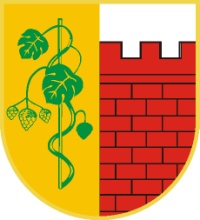 Opis pozycjiKod CPV – słownik głównybenzyna bezołowiowa09132100-4 olej napędowy             09134100-8Karty na zakup paliwa30163100-0Lp.Rodzaj paliwaIlość (litr)Cena brutto za 1 litr w złStały upust od ceny brutto każdego litraStały upust od ceny brutto każdego litraCena brutto po upuście za 1 litr w zł (kol. 4-6)Wartość brutto z VAT w złotych (kol. 3x7)Stawka podatku VATLp.Rodzaj paliwaIlość (litr)Cena brutto za 1 litr w zł%w zł (kol.4x5)Cena brutto po upuście za 1 litr w zł (kol. 4-6)Wartość brutto z VAT w złotych (kol. 3x7)Stawka podatku VAT1234567891 Benzyna bezołowiowa8600……%2Olej napędowy30500……%OGÓŁEMOGÓŁEMOGÓŁEMOGÓŁEMOGÓŁEMOGÓŁEMLp.Nazwa jednostki organizacyjnej Zamawiającego                       Gminy WitnicaAdres/ siedziba jednostki (kod pocztowy, miejscowość, ulica numer)Adres/ siedziba jednostki (kod pocztowy, miejscowość, ulica numer)Adres/ siedziba jednostki (kod pocztowy, miejscowość, ulica numer)NIPUWAGI12345671Ochotnicza Straż Pożarna66-460WitnicaŻwirowa 659925617372Urząd Miasta i Gminy Witnica66-460WitnicaKRN 659900117823Miejsko-Gminy Ośrodek Pomocy Społecznej 66-460WitnicaRutkowskiego 959910235124Urząd Miasta i Gminy Witnica66-460WitnicaKosynierów Mierosławskich 15990011782Wydział Gospodarki Komunalnej5Zespół Szkolno-Przedszkolny66-460 WitnicaWiosny Ludów 1459931670896Gimnazjum im. Ludzi Pojednania66-460WitnicaPlac Wolności 759925367167Zespół Edukacyjny66-460Nowiny WielkieWiejska 265992927428